Приказ Вице-министра здравоохранения Республики Казахстан - Главного государственного санитарного врача Республики Казахстан от 15 апреля 2024 года № 240
О внесении изменений в приказ вице-министра здравоохранения Республики Казахстан - Главного государственного санитарного врача Республики Казахстан от 28 ноября 2022 года № 1074 «Об определении главных государственных санитарных врачей административно-территориальных единиц (на транспорте) и их заместителей»ПРИКАЗЫВАЮ:1. Внести в приказ вице-министра здравоохранения Республики Казахстан - Главного государственного санитарного врача Республики Казахстан от 28 ноября 2022 года № 1074 «Об определении главных государственных санитарных врачей административно-территориальных единиц (на транспорте) и их заместителей» следующие изменения:в списке Главных государственных санитарных врачей административно-территориальных единиц (на транспорте) и их заместителей, утвержденного указанным приказом:строку 9 и 10 изложить в следующей редакции:«».2. Комитету санитарно-эпидемиологического контроля Министерства здравоохранения Республики Казахстан в течение трех рабочих дней со дня подписания настоящего приказа обеспечить его размещение на интернет-ресурсе Министерства здравоохранения Республики Казахстан.3. Контроль за исполнением настоящего приказа оставляю за собой.4. Настоящий приказ вступает в силу со дня его подписания.Согласовано12.04.2024 15:03 Ашимова Динара Ауганбаевна12.04.2024 15:09 Тилесова Айгуль Шарапатовна15.04.2024 09:36 Садвакасов Нуркан ОлжабаевичПодписано15.04.2024 10:33 Есмагамбетова Айжан Серикбаевна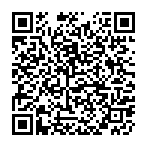 9.Заместитель руководителя ДепартаментаБекешева Алия АюпкалиевнаГлавный государственный санитарный врач Атырауской области10.Руководитель отдела контроля и надзора за промышленными, радиационно-опасными объектами ДепартаментаИсқақова Айгүл СабырқызыЗаместитель Главного государственного санитарного врача Атырауской областиВице-министр здравоохранения Республики Казахстан - Главный государственный санитарный врач Республики КазахстанА. Есмагамбетова